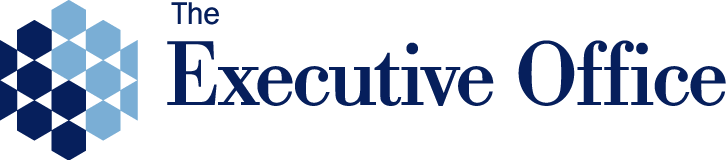 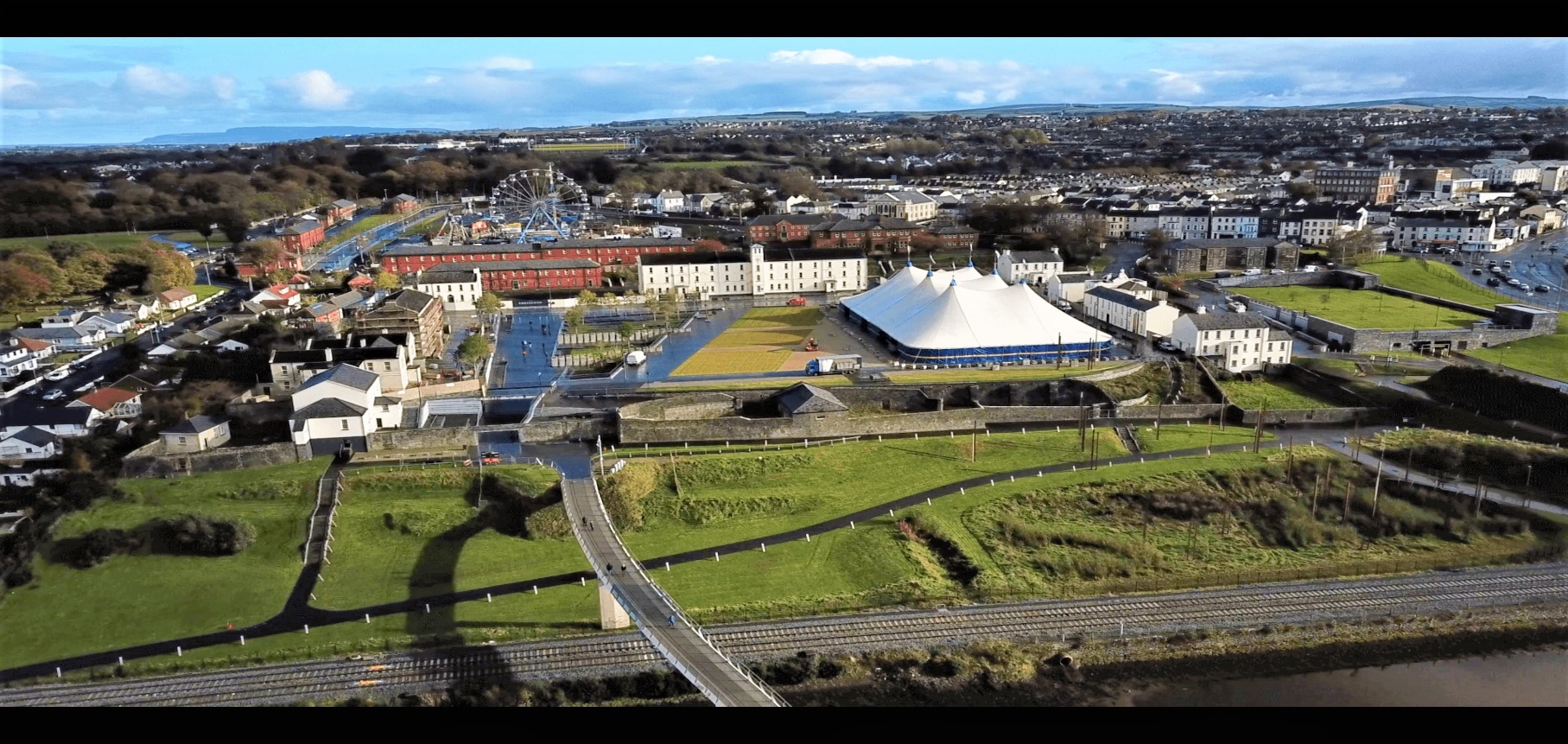 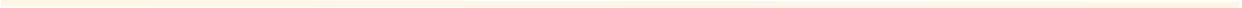 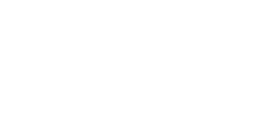 1. Applicant details 2. Event DetailsPlease use additional space if required.Important Note - Both events spaces may not be available on certain days. Please see Conditions of Use before submission of your application. 3.  Proposed Occupancy DetailsPlease provide the following information.Example4.  DeclarationIn making this application I confirm that:The information I have provided in my application is correct and that I am solely responsible for all aspects of the Event. All events are run at the Event Promoters’ risk. As EP I will be solely responsible for any and all costs, including fees, even if the event does not proceed.   I am responsible for supplying all requested information and will liaise directly with the Executive Office and DCSDC on all event related matters. I understand that submission of my application does not mean I have permission to hold the event.I understand that preference to events supported by DCSDC, Visit Derry, NITB and other Agencies may take precedence and may lead to the cancellation/postponement of events already approved on the Site. Annual events held in previous years in St Columb’s Park will be given priority. Sporting events will also be given priority in St Columb’s park.  I understand the Executive Office can host five events in total per annum on Ebrington and a range of diverse events is preferred. TEO and DCSDC will select and prioritise events accordingly. Ebrington Square is a premium site.I understand that details of my event application, including my contact details, may be provided to other government departments, public bodies, statutory agencies/services, licensing bodies for example for planning, licensing and/or health and safety reasons.I will provide evidence that I have booked the Acts listed on my application, at least six months before my event. Failure to do so will result in the opportunity being presented to the next highest scorer. I will complete and agree site condition survey(s) and agree to reinstate any damages to their original condition within one week of the event. I agree that events must not be publicised and/or advertised before final TEO/DCSDC approval is granted and will share all publicity/marketing before it is made public with TEO and DCSDC.  I will complete a TEO/DCSDC licence for the event if the event is approved.I have read the terms and conditions and agree and agree to provide any additional information that TEO/DCSDC requires. I will agree and sign the Event Plan on submissionAgreed, Signed and Dated Event Promoter Name: ............................................. Date: .....................................Signature: ……………………………………Please return your completed application form by return email or the address below no later than 30 November 2022. Late applications will not be accepted. The Executive Office Building 71 EbringtonDerry/LondonderryBT47 6FAyourebrington@executiveoffice-ni.gov.ukThis application form provides the Executive Office/DCSDC with an overview of your event only.  This is not a booking form, and submitting your application form does not confirm your use of the space requested.  No provisional bookings will be made or accepted.Event Promoter (EP)NameOrganisation/Company NameBusiness Address (including postcode)EmailTelephone/MobileDescription of Organisation/Business(Including registered company no.)Name of EventPreferred Location(Please Tick)Select one or more. Ebrington Square   St. Columb’s Park(Licensed events only)Please note TEO/DCSDC will allocate a location Proposed Event Dates and TimesIs this event? (Please tick)Commercial      Non-commercial      Non-Profit Making   Other (please detail)If Charity – Name of Charity: ……………………………………Charity Registration number  …………………Is this event? (Please tick)Commercial      Non-commercial      Non-Profit Making   Other (please detail)If Charity – Name of Charity: ……………………………………Charity Registration number  …………………Event – Type and Quality of Product - 40% Please describe your event in full.Event – Type and Quality of Product - 40% Please describe your event in full.Experience and Expertise – 20%Please detail your experience as an Event Promoter (CVs and Testimonials of previous events to be included)Experience and Expertise – 20%Please detail your experience as an Event Promoter (CVs and Testimonials of previous events to be included)Marketing and Communications – 20% How do you intend to market and publicise the event. Please detail your marketing and Communications budget. Marketing and Communications – 20% How do you intend to market and publicise the event. Please detail your marketing and Communications budget. Target Audience and Realistic Expected Attendance – 20%Target Audience and Realistic Expected Attendance – 20%DateOccupancy type (please follow example below)Occupancy type (please follow example below)Occupancy type (please follow example below)DateSet-upEventDecant01.01.23√02.01.23√03.01.23√DateOccupancy type (please follow example below)Occupancy type (please follow example below)Occupancy type (please follow example below)DateSet-upEventDecant